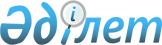 О внесении изменений в решение городского маслихата от 12 декабря 2013 года № 16/154 "Об установлении предельных размеров социальной помощи и определения перечня отдельных категорий нуждающихся граждан по городу Актау"
					
			Утративший силу
			
			
		
					Решение Актауского городского маслихата Мангистауской области от 11 сентября 2014 года № 24/219. Зарегистрировано Департаментом юстиции Мангистауской области 08 октября 2014 года № 2511. Утратило силу-решением Актауского городского маслихата Мангистауской области от 21 октября 2016 года № 5/58      Сноска. Утратило силу решением Актауского городского маслихата Мангистауской области от 21.10.2016 № 5/58 (вводится в действие по истечении десяти календарных дней после дня его первого официального опубликования).

      Примечание РЦПИ.

      В тексте документа сохранена пунктуация и орфография оригинала.

      В соответствии с Бюджетным кодексом Республики Казахстан от 4 декабря 2008 года, Законом Республики Казахстан от 23 января 2001 года "О местном государственном управлении и самоуправлении в Республике Казахстан", постановлением Правительства Республики Казахстан от 21 мая 2013 года № 504 "Об утверждении типовых правил оказания социальной помощи, установления размеров и определения перечня отдельных категорий нуждающихся граждан", а также представлениями прокуратуры города Актау от 4 августа 2014 года № 2-110107-14-06396 и департамента юстиции Мангистауской области от 4 августа 2014 года № 02-11-1850, городской маслихат РЕШИЛ:

      1. Внести в решение городского маслихата от 12 декабря 2013 года № 16/154 "Об установлении предельных размеров социальной помощи и определения перечня отдельных категорий нуждающихся граждан по городу Актау" (зарегистрировано в Реестре государственной регистрации нормативных правовых актов за № 2338, опубликовано в газете "Огни Мангистау" от 01 февраля 2014 года №№ 21-22 ) следующие изменения:

      в приложении 1 к указанному решению:

      в подпункте 6):

      третий абзац изложить в новой редакции следующего содержания:

      "дети-сироты, дети, у которых умер один из родителей, дети, оставшиеся без попечения родителей, воспитанники детских домов, детской деревни;";

      четвертый абзац изложить в новой редакции следующего содержания:

      "дети, оба родителя которых являются пенсионерами по возрасту или один из родителей является инвалидом;";

      в приложении 2 к указанному решению:

      пункт 6-1 изложить в новой редакции следующего содержания:

      "6-1. Социальная помощь студентам-инвалидам на оплату образовательных услуг, обучающимся по очной форме, для получения академической степени бакалавра в учебных заведениях Республики Казахстан, при наличии договора и среднедушевого дохода семьи, ниже 3-х кратной величины прожиточного минимума по Мангистауской области за двенадцать месяцев перед обращением.".

      2. Руководителю аппарата Актауского городского маслихата (Д.Телегенова) после государственной регистрации обеспечить опубликование настоящего решения в информационно- правовой системе "Әділет".

      3. Контроль за исполнением настоящего решения возложить на постоянную комиссию городского маслихата по социальным вопросам (С. Шудабаева).

      4. Настоящее решение вступает в силу со дня государственной регистрации в Департаменте юстиции Мангистауской области и вводится в действие по истечении десяти календарных дней со дня его первого официального опубликования.



      "СОГЛАСОВАНО"

      Руководитель государственного

      учреждения "Актауский

      городской отдел занятости и

      социальных программ"

      Г. Хайрлиева

      11 сентября 2014 года

      "СОГЛАСОВАНО"

      Руководитель государственного

      учреждения "Актауский

      городской отдел экономики

      и бюджетного планирования"

      А. Ким

      11 сентября 2014 года 


					© 2012. РГП на ПХВ «Институт законодательства и правовой информации Республики Казахстан» Министерства юстиции Республики Казахстан
				
      Председатель сессии

М.Саугабаев

      Секретарь маслихата

М.Молдагулов
